РЕШЕНИЕО принятии полномочий контрольно-счетных органов сельских поселений, входящих в состав муниципального образования «Красногвардейский район», по осуществлению внешнего муниципального финансового контроля и передаче их Контрольно-счетной палате муниципального образования «Красногвардейский район»Руководствуясь Федеральным законом от 06.10.2003 г. № 131-ФЗ «Об общих принципах организации местного самоуправления в Российской Федерации», частью 11 статьи 3 Федерального закона от 07.02.2011 г. № 6-ФЗ «Об общих принципах организации и деятельности контрольно-счетных органов субъектов Российской Федерации и муниципальных образований», Уставом муниципального образования «Красногвардейский район», решением Совета народных депутатов муниципального образования «Красногвардейский район» от 29.04.2019 г. № 79 «Об утверждении Порядка заключения соглашений между органами местного самоуправления муниципального образования «Красногвардейский район» и органами местного самоуправления сельских поселений, входящих в состав муниципального образования «Красногвардейский район», о передаче ими друг другу осуществления части полномочий по решению вопросов местного значения», на основании решения Совета народных депутатов муниципального образования «Белосельское сельское поселение» от 25.12.2019 г. № 173, решения Совета народных депутатов муниципального образования «Большесидоровское сельское поселение» от 26.12.2019 г. № 141, решения Совета народных депутатов муниципального образования «Еленовское сельское поселение» от 23.12.2019 г. № 175, решения Совета народных депутатов муниципального образования «Красногвардейское сельское поселение» от 12.02.2020 г. № 231, решения Совета народных депутатов муниципального образования «Садовское сельское поселение» от 20.12.2019 г. № 128, решения Совета народных депутатов муниципального образования «Уляпское сельское поселение» от 26.12.2019 г. № 134, решения Совета народных депутатов муниципального образования «Хатукайское сельское поселение» от 27.12.2019 г. № 182, Совет народных депутатов муниципального образования «Красногвардейский район» РЕШИЛ:1. Принять полномочия контрольно-счетных органов сельских поселений, входящих в состав муниципального образования «Красногвардейский район», по осуществлению внешнего муниципального финансового контроля в объеме, определяемом соглашениями, указанными в пункте 3 настоящего решения, за счет межбюджетных трансфертов, предоставляемых из бюджетов соответствующих сельских поселений в бюджет муниципального образования «Красногвардейский район», и передать их Контрольно-счетной палате муниципального образования «Красногвардейский район».2. Поручить председателю Контрольно-счетной палаты муниципального образования «Красногвардейский район» подготовить проекты соглашений о передаче Контрольно-счетной палате муниципального образования «Красногвардейский район» полномочий контрольно-счетных органов сельских поселений, входящих в состав  муниципального образования «Красногвардейский район», по осуществлению внешнего муниципального финансового контроля в соответствии с действующими нормативными правовыми актами.3. Заключить с представительными органами сельских поселений, входящих  в состав муниципального образования «Красногвардейский район», соглашения о передаче Контрольно-счетной палате муниципального образования «Красногвардейский район» полномочий по осуществлению внешнего муниципального финансового контроля (далее – соглашения) на срок, определяемый соглашениями.4. Поручить подписание соглашений председателю Совета народных депутатов муниципального образования «Красногвардейский район» и председателю Контрольно-счетной палаты муниципального образования «Красногвардейский район».5. Направить настоящее решение в Контрольно-счетную палату муниципального образования «Красногвардейский район», в представительные органы сельских поселений, входящих в состав муниципального образования «Красногвардейский район». 6. Контроль за исполнением настоящего решения возложить на председателя Совета народных депутатов муниципального образования муниципального образования «Красногвардейский район».7. Опубликовать настоящее решение в газете «Дружба», разместить в официальном сетевом издании «Газета Красногвардейского района «Дружба» (http://kr-drugba.ru, ЭЛ № ФС77-74720 от 29.12.2018 г.), а также на официальном сайте муниципального образования «Красногвардейский район» в сети «Интернет» (www.amokr.ru).8. Настоящее решение вступает в силу со дня его опубликования.СОВЕТ НАРОДНЫХ ДЕПУТАТОВМУНИЦИПАЛЬНОГО ОБРАЗОВАНИЯ «КРАСНОГВАРДЕЙСКИЙ РАЙОН»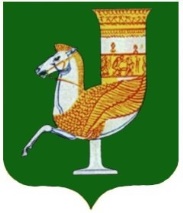 МУНИЦИПАЛЬНЭ ГЪЭПСЫКIЭ ЗИIЭУ «КРАСНОГВАРДЕЙСКЭ РАЙОНЫМ» ИНАРОДНЭ ДЕПУТАТХЭМ Я СОВЕТПринято 32-й сессией Совета народных депутатов муниципального образования  «Красногвардейский район» четвертого созыва19 февраля 2020 года № 255Председатель Совета народных депутатовмуниципального образования «Красногвардейский район»______________ А.В. ВыставкинаГлавамуниципального образования «Красногвардейский район»_____________ А.Т. Османовс. Красногвардейское от 19.02.2020 г. № 117